Kompetenzbereich des FachesTeilkompetenzenErwartungen / Fachliche KonkretisierungenBeispiele aus dem SchülerbuchBeispiele aus dem SchülerbuchFunktionale kommunikative Kompetenz Hör-/HörsehverstehenHör-/HörsehverstehenFunktionale kommunikative Kompetenz Verstehen von wesentlichen Aspekten zum Unterrichtsablauf und der direkten Kommunikation im UnterrichtAnhang: Comunicarse en clase (S. 225-226)Hörübungen zum Unterrichtskontext:Vienen los compañeros (S. 16/17)Anhang: Comunicarse en clase (S. 225-226)Hörübungen zum Unterrichtskontext:Vienen los compañeros (S. 16/17)Funktionale kommunikative Kompetenz Verstehen von Gesamtaussagen, Hauptaussagen und EinzelinformationenMethodenteil: Hören (Mediencode 80023-02, S. 3-4): Wie kann ich den Sinn verstehen (Globalverständnis)?, Wie kann ich bestimmte Informationen heraushören (Selektivverständnis)?, Wie kann ich mir Notizen machen, während ich etwas höre?Methodenteil: Hören (Mediencode 80023-02, S. 3-4): Wie kann ich den Sinn verstehen (Globalverständnis)?, Wie kann ich bestimmte Informationen heraushören (Selektivverständnis)?, Wie kann ich mir Notizen machen, während ich etwas höre?Verstehen von auditiv und audiovisuell vermittelten Texten Audio-CD Collection:Audioversionen der Lektionstexte jedes KapitelsHörübungen: ¿Pulpo o Kartoffelpuffer? (S. 12)Una semana en la playa (S. 31)CaramelosLinks zu Liedern:Canción “Una flor” (S.57/10)Canción Georgina: Menamore (S.59/12ª)Links zu Videos:Vídeo sobre estereotipos (S.12/4d)Vídeo sobre los mayas (S. 42/6a)Audio-CD Collection:Audioversionen der Lektionstexte jedes KapitelsHörübungen: ¿Pulpo o Kartoffelpuffer? (S. 12)Una semana en la playa (S. 31)CaramelosLinks zu Liedern:Canción “Una flor” (S.57/10)Canción Georgina: Menamore (S.59/12ª)Links zu Videos:Vídeo sobre estereotipos (S.12/4d)Vídeo sobre los mayas (S. 42/6a)LeseverstehenVerstehen von wesentlichen Aspekten zur Organisation des Unterrichts und zu ArbeitsaufträgenAnhang: Comunicarse en clase (S. 225-226)Methodenteil: Lesen (Mediencode 80023-02, S. 4-8) Wie kann ich mich auf das Lesen vorbereiten?, Wie kann ich verstehen, worum es allgemein geht (Globalverständnis)? Wie kann ich bestimmte Informationen herauslesen (Selektivverständnis)? Wie kann ich mir unbekannte Wörter erschließen? Wie kann ich den Inhalt eines Textes wiedergeben? Anhang: Comunicarse en clase (S. 225-226)Methodenteil: Lesen (Mediencode 80023-02, S. 4-8) Wie kann ich mich auf das Lesen vorbereiten?, Wie kann ich verstehen, worum es allgemein geht (Globalverständnis)? Wie kann ich bestimmte Informationen herauslesen (Selektivverständnis)? Wie kann ich mir unbekannte Wörter erschließen? Wie kann ich den Inhalt eines Textes wiedergeben? Deutlich und einfach strukturierte LesetextePassgenaue Lektionstexte in jedem KapitelSchülernahe Texte über Alltagsthemen:Expertos del amor (S. 52), ¿Ready para la red? (S. 72/73), Viajes inolvidables (S. 16), ¡Unas prácticas en Madrid! (S. 114)Passgenaue Lektionstexte in jedem KapitelSchülernahe Texte über Alltagsthemen:Expertos del amor (S. 52), ¿Ready para la red? (S. 72/73), Viajes inolvidables (S. 16), ¡Unas prácticas en Madrid! (S. 114)Erfassen digitaler und mehrfach kodierter TexteVertonte Lesetexte und digitale Texte zu diesem Bereich:Vienen los compañeros (S. 16/17), El blog de Sofia (S. 25/17), Juntos somos más fuertes (S. 87/8) ¿Qué hizo Pablo? (S. 87/10) Vertonte Lesetexte und digitale Texte zu diesem Bereich:Vienen los compañeros (S. 16/17), El blog de Sofia (S. 25/17), Juntos somos más fuertes (S. 87/8) ¿Qué hizo Pablo? (S. 87/10) Sprechen: An Gesprächen teilnehmenSprechen: An Gesprächen teilnehmenAktive Teilnahme am UnterrichtAnhang: Comunicarse en clase (S. 225-226)Übersichten über Redemittel:Caja de herramientas: Expresar planes (S. 18), Caja de herramientas: describir el clima y el tiempo (S. 32), Caja de herramientas: expresar una diferencia, expresar algo parecido o igual (S. 40)Anhang: Comunicarse en clase (S. 225-226)Übersichten über Redemittel:Caja de herramientas: Expresar planes (S. 18), Caja de herramientas: describir el clima y el tiempo (S. 32), Caja de herramientas: expresar una diferencia, expresar algo parecido o igual (S. 40)Übernahme von vertrauten Rollen in informellen und formalisierten GesprächssituationenAufgaben zu Rollenspielen und Gesprächssituationen: Espero que me comprendas (S. 63/4), Me pone triste que ... (S. 65/7b), Tu reto 1: una etrevista (S. 131), ¡Ánimo, Pablo! (S. 78/6Aufgaben zu Rollenspielen und Gesprächssituationen: Espero que me comprendas (S. 63/4), Me pone triste que ... (S. 65/7b), Tu reto 1: una etrevista (S. 131), ¡Ánimo, Pablo! (S. 78/6Bekundung eigener Interessen und einfache BegründungenAufgaben zu Gesprächssituationen in diesem Bereich:El internet - ¿Bendición o maldición? (S. 77/4a), ¿Lo mío también es tuyo? (S. 80/10b), ¡A Madrid! (S. 122/1b)Aufgaben zu Gesprächssituationen in diesem Bereich:El internet - ¿Bendición o maldición? (S. 77/4a), ¿Lo mío también es tuyo? (S. 80/10b), ¡A Madrid! (S. 122/1b)Sprechen: Zusammenhängendes SprechenSprechen: Zusammenhängendes SprechenBeschreibung der Lebenswelt und Weitergabe von Informationen über sich und andereAufgaben zu Gesprächssituationen in diesem Bereich:¿Típico alemán? (S. 12/4c), Cuando era niño/a (S. 15/9b), ¿Dónde pasan su tiempo los jóvenes en internet? (S. 74/2)Aufgaben zu Gesprächssituationen in diesem Bereich:¿Típico alemán? (S. 12/4c), Cuando era niño/a (S. 15/9b), ¿Dónde pasan su tiempo los jóvenes en internet? (S. 74/2)Kürzere Präsentationen, auch digital gestütztMethodenteil:Sprechen: Wie hilft mir der „Kniff mit dem Knick“ bei einer Präsentation? (S. 162), Wie kann ich etwas umschreiben? (S. 165), Wie führen wir einen Gallery Walk durch? (S. 167)Aufgaben:Tu reto 1: Una ruta del Camino de Santiago (S. 111), Gallery Walk (S.43/6d), ¡Ven a Madrid! (S. 127/6), Tu reto 2: un viaje a Madrid (S. 131)Methodenteil:Sprechen: Wie hilft mir der „Kniff mit dem Knick“ bei einer Präsentation? (S. 162), Wie kann ich etwas umschreiben? (S. 165), Wie führen wir einen Gallery Walk durch? (S. 167)Aufgaben:Tu reto 1: Una ruta del Camino de Santiago (S. 111), Gallery Walk (S.43/6d), ¡Ven a Madrid! (S. 127/6), Tu reto 2: un viaje a Madrid (S. 131)Bericht von konkreten Geschehnissen   und PlänenAufgaben zu Gesprächssituationen in diesem Bereich:Carlos peregrino (S. 95/5), ¡A Madrid! (S. 122/1b), ¡Ven a Madrid! (S. 127/6)Aufgaben zu Gesprächssituationen in diesem Bereich:Carlos peregrino (S. 95/5), ¡A Madrid! (S. 122/1b), ¡Ven a Madrid! (S. 127/6)Begründung und Darlegung eigener und fremder MeinungenAufgaben:Un encuentro romántico (S. 57/10a), No es modelo, pero (S. 59/12b), ¡No me puedo decidir! (S. 61/1a), Estoy de acuerdo, pero ... (S. 62/2a)Aufgaben:Un encuentro romántico (S. 57/10a), No es modelo, pero (S. 59/12b), ¡No me puedo decidir! (S. 61/1a), Estoy de acuerdo, pero ... (S. 62/2a)SchreibenVerfassen formalisierter Texte zum Lebens- und ErfahrungsbereichAufgaben zum Schreiben von kurzen Texten:Tu reto 2: escribir un blog (S. 47), La ciudad de las tres culturas (S. 103/1b), La carta de presentación (S. 121/10b), Una carta formal (S. 11/3b)Aufgaben zum Schreiben von kurzen Texten:Tu reto 2: escribir un blog (S. 47), La ciudad de las tres culturas (S. 103/1b), La carta de presentación (S. 121/10b), Una carta formal (S. 11/3b)Verschiedene Formen des kreativen SchreibensAufgaben zum Schreiben von kurzen Texten:¡Qué lío amoroso! (S. 58/11), Cómo hacer un cómic (S. 105/3b, ayuda S. 150), ¿Eres un experto en el tema del amor? (S. 59/13b)Aufgaben zum Schreiben von kurzen Texten:¡Qué lío amoroso! (S. 58/11), Cómo hacer un cómic (S. 105/3b, ayuda S. 150), ¿Eres un experto en el tema del amor? (S. 59/13b)Wiedergabe und Bewertung von Informationen aus TextenAufgaben zum Schreiben von Texten:Esto son prejuicios (S. 13/5), ¿Qué ideas tienen? (S. 17/2), La Sevilla de los musulmanes (S. 23/11b), La carta de Valeria (S. 32/2)Aufgaben zum Schreiben von Texten:Esto son prejuicios (S. 13/5), ¿Qué ideas tienen? (S. 17/2), La Sevilla de los musulmanes (S. 23/11b), La carta de Valeria (S. 32/2)Nutzen digitaler Werkzeuge für das kollaborative SchreibenMethodenteil:Gemeinsam lernen (Mediencode 80023-02, S. 55): Wie schreiben wir einen gemeinsamen Text? (kollaboratives Schreiben) 55 II-2.2.10 Welche digitalen Werkzeuge können wir für das kollaborative Schreiben verwenden?Aufgaben zum kollaborativen Arbeiten:¡Por fin, las vacaciones! (S. 30/1a), ¡A jugar! (S. 40/4a), Una rosa para la chica más hermosa (S. 51/2d)Methodenteil:Gemeinsam lernen (Mediencode 80023-02, S. 55): Wie schreiben wir einen gemeinsamen Text? (kollaboratives Schreiben) 55 II-2.2.10 Welche digitalen Werkzeuge können wir für das kollaborative Schreiben verwenden?Aufgaben zum kollaborativen Arbeiten:¡Por fin, las vacaciones! (S. 30/1a), ¡A jugar! (S. 40/4a), Una rosa para la chica más hermosa (S. 51/2d)SprachmittlungSinngemäße Übertragung von relevanten Aussagen (mündlich und schriftlich)Methodenteil:Sprachmittlung – Wie kann ich wichtige Informationen in die andere Sprache übertragen? (S.165)Aufgaben zur Sprachmittlung:¿Qué es el bullying o acoso escolar? (S. 84/3a), Así es Madrid (S. 124/2c), ¿¿¿Y qué les regalo a los padres??? (S. 20/9)Methodenteil:Sprachmittlung – Wie kann ich wichtige Informationen in die andere Sprache übertragen? (S.165)Aufgaben zur Sprachmittlung:¿Qué es el bullying o acoso escolar? (S. 84/3a), Así es Madrid (S. 124/2c), ¿¿¿Y qué les regalo a los padres??? (S. 20/9)Adressatengerechte Ergänzung von Textinformationen (Berücksichtigung des interkulturellen Vorwissens)Aufgaben zur Sprachmittlung mit interkulturellen Aspekten: ¿Dónde se puede quedar? (S. 56/9), Un caramelo para ti (S. 59/14b), ¿Dónde pasan su tiempo los jóvenes en internet? (S. 75/2e)Aufgaben zur Sprachmittlung mit interkulturellen Aspekten: ¿Dónde se puede quedar? (S. 56/9), Un caramelo para ti (S. 59/14b), ¿Dónde pasan su tiempo los jóvenes en internet? (S. 75/2e)Verfügen über sprachliche Mittel: WortschatzVerfügen über sprachliche Mittel: WortschatzBreiter Wortschatz für die Kommunikation im UnterrichtAnhang: Comunicarse en clase (S. 225-226)Vocabulario para describir una canción (S. 57/10a), Vocabulario para discutir (S. 62/2, S. 79/9)Caja de herramientas (S. 12, S. 18, S.76)Anhang: Comunicarse en clase (S. 225-226)Vocabulario para describir una canción (S. 57/10a), Vocabulario para discutir (S. 62/2, S. 79/9)Caja de herramientas (S. 12, S. 18, S.76)Grundlegender Wortschatz zum allgemeinen und soziokulturellen OrientierungswissenPassende Lektionstexte und Übungen: Una carta formal (S. 11/3)¡Qué calor! (S. 32/3)¿Amigos o novios? (S. 51/3)Passende Lektionstexte und Übungen: Una carta formal (S. 11/3)¡Qué calor! (S. 32/3)¿Amigos o novios? (S. 51/3)Thematischer Wortschatz (produktiv und rezeptiv)Ausführliches Vocabulario zu jedem Kapitel mit Einteilung in Lern- und Verstehenswortschatz (S. 168-194) El mapa mental (S. 44/8)Internet, móvil, medios sociales (S. 78/7)¿Cómo es Claudia? (S. 115/1)¡Imprescindible! (S. 124/3)Cajas de herramientas (S. 126/127)Ausführliches Vocabulario zu jedem Kapitel mit Einteilung in Lern- und Verstehenswortschatz (S. 168-194) El mapa mental (S. 44/8)Internet, móvil, medios sociales (S. 78/7)¿Cómo es Claudia? (S. 115/1)¡Imprescindible! (S. 124/3)Cajas de herramientas (S. 126/127)Grundlegender Wortschatz zur TextproduktionVerschiedene Textarten (Postkarten, Dialoge, Bildbeschreibung, E-Mails, Dialoge, Gedichte) Redactar una carta formal (S. 26/1)Escribir un correo (S. 32/3c)La carta de presentación (S. 121/10)Decribir un dibujo (S. 85/3c)Describir una caricatura (S. 86/7a)Methodenteil:Sprechen: Wie kann ich ein Bild, ein Foto oder eine Karikatur auf Spanisch beschreiben (S. 162/163)Sprechen: Wie kann ich ein spanisches Lied beschreiben? (S. 164/165)Caja de herramientas (S. 126/127)Verschiedene Textarten (Postkarten, Dialoge, Bildbeschreibung, E-Mails, Dialoge, Gedichte) Redactar una carta formal (S. 26/1)Escribir un correo (S. 32/3c)La carta de presentación (S. 121/10)Decribir un dibujo (S. 85/3c)Describir una caricatura (S. 86/7a)Methodenteil:Sprechen: Wie kann ich ein Bild, ein Foto oder eine Karikatur auf Spanisch beschreiben (S. 162/163)Sprechen: Wie kann ich ein spanisches Lied beschreiben? (S. 164/165)Caja de herramientas (S. 126/127)Verfügen über sprachliche Mittel: GrammatikVerfügen über sprachliche Mittel: GrammatikBehandlung diverser grammatischer ThemenAufgaben und Übersichten zum Einsatz des pretérito indefinido in Abgrenzung zum pretérito imperfecto:Conocimos Mérida mientras viajábamos por la tierra maya (S. 32/4), Estábamos tomando el sol, cuando de repente ... (S. 33/5), ¡Ojo! ¡La tortuga! (S. 34/6), De viaje por la Tierra Maya (S. 34/7), La conquista española y los mayas (S. 43/7), Hablar del pasado/describir el pasado (S. 46/1), Un encuentro romántico (S. 57/10c), ¿Cómo te fue? (S.128/9)Übersichten und Aufgaben zur regelmäßigen Bildung und frequente unregelmäßige Formen des préterito imperfecto in Abgrenzung zum presente:Sofia cuenta (S. 14/6,7), Pablo feliz (S. 15/8), Cuando era niño/a (S. 15/9), Sevilla antes y ahora (S. 24/14), ¿Cómo era Sevilla antes (S. 24/15), Contar sobre el pasado usando el pretérito imperfecto (S. 26/2), Antes todo era diferente (S. 76/3)Übersichten und Aufgaben zum pronombre tónico de complemento conmigo:¿Puedo ir contigo? (S. 18/4), El pronombre tónico de complemento conmigo (S. 26/3)Aufgaben und Übersichten zum verneinten imperativo:Siempre nos ponen reglas (S. 77/5), ¡Pero mamá! (S. 79/9), Formular reglas y prohibiciones con el imperativo negativo (S. 88/1), El equipaje del peregrino (S.97/7)Übersichten und Aufgaben zu frequenten Auslösern und von Formen des presente de subjuntivo:Los primos “expertos” (S. 53/5), La bella durmiente y el príncipe azul (S. 54/6), ¿Ángel o demonio? (S. 56/8), ¡Qué lío amoroso! (S. 58/11d), ¡Quiero que me digas la verdad! (S. 63/5), ¿Y ahora qué? (S. 64/6), Me pone triste que ... (S. 65/7), Mejores amig@s (S. 65/8b), Dar consejor, hablar de deseos y sentimientos y expresar dudas con el presente de subjuntivo (S. 68), Juntos somos más fuertes (S.87/8), El uso del subjuntivo después de cuando y para que (S.88/4), Preparando el viaje (S.96/6), En Toledo – blog, días 3 y 4 (S.99/10), El uso del presente de subjuntivo en frases subordinadas relativas (S. 130/1)Übersichten und Aufgaben zu perífrasis verbales: Perífrasis verbales (S.110/1)Übersichten und Aufgaben zum pretérito pluscuamperfecto: Hablar del antepasado (S.110/2)Übersichten und Aufgaben zum futuro simple: Hablar sobre el futuro con el futuro simple (S. 130/3)Übersichten und Aufgaben zu Adjektiven und Adverbien und deren Bedeutungsveränderung mit ser y estar:¿Cómo es Claudia? (S.115/1), Las dos caras de Claudia (S.115/2), ¿Cómo eres tú? (S.116/3), ¿Soy aburrido o estoy aburrido? (S.116/4), Un salón lleno de helado (S.116/5)Übungen und Erklärungen zu frequenten Pronomina – pronombres posesivos, pronombres relativos, pronombres tónicos de complemento:Seis datos curiosos sobre los mayas (S. 41/5b), Conectar frases con pronombres relativos (S. 46/2), ¿Lo mío tembién es tuyo? (S. 80/10c,d), Para mí está claro (S. 85/5) Expresar pertenencia con los pronombres posesivos tónicos (S.88/2), Los pronombres tónicos de complemento (S.88/3)Übersichten und Aufgaben zu sufijos y prefijos:Arquitectos de palabras (S. 23/13)Aufgaben und Übersichten zum Einsatz des pretérito indefinido in Abgrenzung zum pretérito imperfecto:Conocimos Mérida mientras viajábamos por la tierra maya (S. 32/4), Estábamos tomando el sol, cuando de repente ... (S. 33/5), ¡Ojo! ¡La tortuga! (S. 34/6), De viaje por la Tierra Maya (S. 34/7), La conquista española y los mayas (S. 43/7), Hablar del pasado/describir el pasado (S. 46/1), Un encuentro romántico (S. 57/10c), ¿Cómo te fue? (S.128/9)Übersichten und Aufgaben zur regelmäßigen Bildung und frequente unregelmäßige Formen des préterito imperfecto in Abgrenzung zum presente:Sofia cuenta (S. 14/6,7), Pablo feliz (S. 15/8), Cuando era niño/a (S. 15/9), Sevilla antes y ahora (S. 24/14), ¿Cómo era Sevilla antes (S. 24/15), Contar sobre el pasado usando el pretérito imperfecto (S. 26/2), Antes todo era diferente (S. 76/3)Übersichten und Aufgaben zum pronombre tónico de complemento conmigo:¿Puedo ir contigo? (S. 18/4), El pronombre tónico de complemento conmigo (S. 26/3)Aufgaben und Übersichten zum verneinten imperativo:Siempre nos ponen reglas (S. 77/5), ¡Pero mamá! (S. 79/9), Formular reglas y prohibiciones con el imperativo negativo (S. 88/1), El equipaje del peregrino (S.97/7)Übersichten und Aufgaben zu frequenten Auslösern und von Formen des presente de subjuntivo:Los primos “expertos” (S. 53/5), La bella durmiente y el príncipe azul (S. 54/6), ¿Ángel o demonio? (S. 56/8), ¡Qué lío amoroso! (S. 58/11d), ¡Quiero que me digas la verdad! (S. 63/5), ¿Y ahora qué? (S. 64/6), Me pone triste que ... (S. 65/7), Mejores amig@s (S. 65/8b), Dar consejor, hablar de deseos y sentimientos y expresar dudas con el presente de subjuntivo (S. 68), Juntos somos más fuertes (S.87/8), El uso del subjuntivo después de cuando y para que (S.88/4), Preparando el viaje (S.96/6), En Toledo – blog, días 3 y 4 (S.99/10), El uso del presente de subjuntivo en frases subordinadas relativas (S. 130/1)Übersichten und Aufgaben zu perífrasis verbales: Perífrasis verbales (S.110/1)Übersichten und Aufgaben zum pretérito pluscuamperfecto: Hablar del antepasado (S.110/2)Übersichten und Aufgaben zum futuro simple: Hablar sobre el futuro con el futuro simple (S. 130/3)Übersichten und Aufgaben zu Adjektiven und Adverbien und deren Bedeutungsveränderung mit ser y estar:¿Cómo es Claudia? (S.115/1), Las dos caras de Claudia (S.115/2), ¿Cómo eres tú? (S.116/3), ¿Soy aburrido o estoy aburrido? (S.116/4), Un salón lleno de helado (S.116/5)Übungen und Erklärungen zu frequenten Pronomina – pronombres posesivos, pronombres relativos, pronombres tónicos de complemento:Seis datos curiosos sobre los mayas (S. 41/5b), Conectar frases con pronombres relativos (S. 46/2), ¿Lo mío tembién es tuyo? (S. 80/10c,d), Para mí está claro (S. 85/5) Expresar pertenencia con los pronombres posesivos tónicos (S.88/2), Los pronombres tónicos de complemento (S.88/3)Übersichten und Aufgaben zu sufijos y prefijos:Arquitectos de palabras (S. 23/13)Verfügen über sprachliche Mittel: Aussprache und IntonationVerfügen über sprachliche Mittel: Aussprache und IntonationVerfügen über sprachliche Mittel: Aussprache und IntonationVerfügen über sprachliche Mittel: Aussprache und IntonationSprech- und Lesetexte vortragen und präsentierenLektionstexte als Lesetexte und HörversionenMethodenteil:Sprechen: Wie hilft mir der „Kniff mit dem Knick“ bei einer Präsentation? (S. 162), Wie kann ich ein Bild, ein Foto oder eine Karikatur auf Spanisch beschreiben? (S.162/163), Wie kann ich ein spanisches Lied beschreiben? (S.164)Sprechen (Mediencode 80023-02, S. 12-16): Wie kann ich meine Aussprache verbessern? Wie kann ich eine kurze Präsentation vorbereiten und halten? Eine Präsentation vorbereiten, Eine Präsentation halten Wie kann ich Dialoge mit anderen einüben und vorspielen? Aufgaben zum Erstellen und Präsentieren von kurzen Dialogen und Präsentationen:Tu reto 1 (S. 47), Tu reto 2 (S.111), Tu reto 1 y 2 (S. 131), Reporteros de la historia (S. 42/6)Lektionstexte als Lesetexte und HörversionenMethodenteil:Sprechen: Wie hilft mir der „Kniff mit dem Knick“ bei einer Präsentation? (S. 162), Wie kann ich ein Bild, ein Foto oder eine Karikatur auf Spanisch beschreiben? (S.162/163), Wie kann ich ein spanisches Lied beschreiben? (S.164)Sprechen (Mediencode 80023-02, S. 12-16): Wie kann ich meine Aussprache verbessern? Wie kann ich eine kurze Präsentation vorbereiten und halten? Eine Präsentation vorbereiten, Eine Präsentation halten Wie kann ich Dialoge mit anderen einüben und vorspielen? Aufgaben zum Erstellen und Präsentieren von kurzen Dialogen und Präsentationen:Tu reto 1 (S. 47), Tu reto 2 (S.111), Tu reto 1 y 2 (S. 131), Reporteros de la historia (S. 42/6)Angemessene Anwendung der Aussprache in GesprächssituationenAufgaben zum Sprechen: Un informe para los padres (S. 11/2), ¿Daniel y Maria? (S. 19/5a), Una rosa para la chica más  hermosa (S. 51/2b),  Tu reto 1 (S. 89)Aufgaben zum Sprechen: Un informe para los padres (S. 11/2), ¿Daniel y Maria? (S. 19/5a), Una rosa para la chica más  hermosa (S. 51/2b),  Tu reto 1 (S. 89)Beachten von Aussprache und Intonation beim Hör- und HörsehverstehenLektionstexte als AudioversionenCosas del amor (S. 50), Expertos del amor (S. 52/53), ¡Qué horror! (S. 72/73)Aufgaben zum Hör- und Hörsehverstehen:Un caramelo para ti: La Tarara (S. 21/10d), Un caramelo parat i (S. 60/14c), Un caramelo para ti (S. 87/9), Un caramelo parat i (S. 102/15)Lektionstexte als AudioversionenCosas del amor (S. 50), Expertos del amor (S. 52/53), ¡Qué horror! (S. 72/73)Aufgaben zum Hör- und Hörsehverstehen:Un caramelo para ti: La Tarara (S. 21/10d), Un caramelo parat i (S. 60/14c), Un caramelo para ti (S. 87/9), Un caramelo parat i (S. 102/15)Verfügen über sprachliche Mittel: OrthografieVerfügen über sprachliche Mittel: OrthografieVerfügen über sprachliche Mittel: OrthografieVerfügen über sprachliche Mittel: OrthografieKenntnis von grammatischen und lexikalischen Strukturen und Regeln für die normgerechte Schreibung nutzenSB ¡Arriba! 1 (S. 159) Übungen zum Schreiben:Todo va a mejorar (S. 86/7a), Santiago de Compostela (S. 93/2b), El equipaje del peregrino (S. 97/7b)SB ¡Arriba! 1 (S. 159) Übungen zum Schreiben:Todo va a mejorar (S. 86/7a), Santiago de Compostela (S. 93/2b), El equipaje del peregrino (S. 97/7b)AkzentsetzungSB ¡Arriba! 1 (S. 47/48) Übungen zum Schreiben:La ciudad de las tres culturas (S. 103/1b), Perdido en los callejones de la ciudad (S. 106/4b), Un salón lleno de helado (S. 117/5b)SB ¡Arriba! 1 (S. 47/48) Übungen zum Schreiben:La ciudad de las tres culturas (S. 103/1b), Perdido en los callejones de la ciudad (S. 106/4b), Un salón lleno de helado (S. 117/5b)Interkulturelle kommunikative KompetenzInterkulturelles Verstehen und HandelnInterkulturelles Verstehen und HandelnInterkulturelle kommunikative KompetenzUmgehen mit Alltagssituationen im interkulturellen KontextAufgaben in diesem Bereich:¿Típico alemán? (S. 12/4), Vienen los compañeros (S. 16), ¿Pulpo o Kartoffelpuffer? (S. 12/13)Aufgaben in diesem Bereich:¿Típico alemán? (S. 12/4), Vienen los compañeros (S. 16), ¿Pulpo o Kartoffelpuffer? (S. 12/13)Soziokulturelles Orientierungswissen und interkulturelles Bewusstsein Soziokulturelles Orientierungswissen und interkulturelles Bewusstsein Soziokulturelles Orientierungswissen und interkulturelles Bewusstsein Soziokulturelles Orientierungswissen und interkulturelles Bewusstsein Einblicke in die Lebenswirklichkeit von Kindern und Jugendlichen in der spanischsprachigen WeltLektionstexte mit Einblicken in die Lebenswirklichkeit in Spanien:La Sevilla de los musulmanes (S. 22/11), ¿Amigos o novios? (S. 50), Expertos del amor (S. 52), ¿Ready para la red? (S. 72/73)Blogs mit Einblicken in die Lebenswirklichkeit in Spanien: El blog de Sofia (S. 25/17), El blog de Sofia (S.67/11)Lektionstexte mit Einblicken in die Lebenswirklichkeit in Spanien:La Sevilla de los musulmanes (S. 22/11), ¿Amigos o novios? (S. 50), Expertos del amor (S. 52), ¿Ready para la red? (S. 72/73)Blogs mit Einblicken in die Lebenswirklichkeit in Spanien: El blog de Sofia (S. 25/17), El blog de Sofia (S.67/11)Informationen zu Regionen in Spanien und Ländern in Lateinamerika und Reflexion dieserLektionstexte mit thematischem Bezug zu Lateinamerika:Una semana en la playa (S. 31), ¡Qué belleza! (S. 36/37)Texte und Aufgaben mit Themenbezug “Regionen in Spanien“:¡Vamos de excursión! (S. 93), El Camino del Sureste (S. 94/4), Preparando el viaje (S. 96/6), La ciudad de las tres culturas (S. 103/1), ¡A Madrid! (S. 122/1)Blogeinträge mit Bezug zu Spanien:Bona vesprada – blog, días 1 y 2 (S. 98/9), En Toledo – blog, días 3 y 4 (S. 99/10), Blog, días 5,6,7: De Toledo a Ávila (S. 100/11), Blog, días 9-12 (S. 101/13)Briefe und Postkarten mit Bezug zu Lateinamerika:Una semana en la playa (S. 31), ¡Ojo! ¡La tortuga! (S. 43/6), ¡Ya deja el celular! (S. 79/8)Suplemento – El Día de Muertos (S.132-139)Lektionstexte mit thematischem Bezug zu Lateinamerika:Una semana en la playa (S. 31), ¡Qué belleza! (S. 36/37)Texte und Aufgaben mit Themenbezug “Regionen in Spanien“:¡Vamos de excursión! (S. 93), El Camino del Sureste (S. 94/4), Preparando el viaje (S. 96/6), La ciudad de las tres culturas (S. 103/1), ¡A Madrid! (S. 122/1)Blogeinträge mit Bezug zu Spanien:Bona vesprada – blog, días 1 y 2 (S. 98/9), En Toledo – blog, días 3 y 4 (S. 99/10), Blog, días 5,6,7: De Toledo a Ávila (S. 100/11), Blog, días 9-12 (S. 101/13)Briefe und Postkarten mit Bezug zu Lateinamerika:Una semana en la playa (S. 31), ¡Ojo! ¡La tortuga! (S. 43/6), ¡Ya deja el celular! (S. 79/8)Suplemento – El Día de Muertos (S.132-139)Vergleich der spanischsprachigen Lebenswelt mit der eigenen LebenswirklichkeitAufgaben in diesem Bereich:¿Típico alemán? (S. 12/4), ¿Pulpo o Kartoffelpuffer? (S. 12/13), La llegada – pero ¿qué haces y qué dices? (S. 19/6),  ¿Dónde pasan su tiempo los jóvenes en internet? (S. 74/2), ¿Qué es el bullying o acoso escolar? (S. 83/3)Aufgaben in diesem Bereich:¿Típico alemán? (S. 12/4), ¿Pulpo o Kartoffelpuffer? (S. 12/13), La llegada – pero ¿qué haces y qué dices? (S. 19/6),  ¿Dónde pasan su tiempo los jóvenes en internet? (S. 74/2), ¿Qué es el bullying o acoso escolar? (S. 83/3)Verstehen von regionalismos und hispanoamerikanischen VarietätenAufgaben in diesem Bereich:Una semana en la playa (S. 31), ¡Ya deja el celular! (S. 79/8)Aufgaben in diesem Bereich:Una semana en la playa (S. 31), ¡Ya deja el celular! (S. 79/8)Text- und MedienkompetenzTextkompetenzAngepasste Lesetexte und HörtextePassgenaue Lektionstexte in jedem Kapitel, welche auch als Hörversionen vorhanden sind¿Pulpo o Kartoffelpuffer? (S. 12/13), Una semana en la playa (S. 31), ¡Qué belleza! (S. 36/37), Cosas del amor (S. 50)Passgenaue Lektionstexte in jedem Kapitel, welche auch als Hörversionen vorhanden sind¿Pulpo o Kartoffelpuffer? (S. 12/13), Una semana en la playa (S. 31), ¡Qué belleza! (S. 36/37), Cosas del amor (S. 50)Entnahme von Informationen aus TextenMethodenteil: Lesen: Wie kann ich mir unbekannte Wörter erschließen? Wie kann ich den Inhalt eines Textes wiedergeben? (S. 160-162)Verstehensaufgaben zu den Lektionstexten:Y ahora, ¿cuál es el problema? (S. 83/1), Juntos somos más fuertes (S. 87/8), Santiago de compostela (S. 92/1), ¿Qué es La Compostela? (S. 94/3)Erstellen von kurzen Stellungsnahmen:Un caramelo para ti: La Tarara (S. 21/10c), El blog de Sofia (S. 25/17)Methodenteil: Lesen: Wie kann ich mir unbekannte Wörter erschließen? Wie kann ich den Inhalt eines Textes wiedergeben? (S. 160-162)Verstehensaufgaben zu den Lektionstexten:Y ahora, ¿cuál es el problema? (S. 83/1), Juntos somos más fuertes (S. 87/8), Santiago de compostela (S. 92/1), ¿Qué es La Compostela? (S. 94/3)Erstellen von kurzen Stellungsnahmen:Un caramelo para ti: La Tarara (S. 21/10c), El blog de Sofia (S. 25/17)Bearbeitung verschiedener AusgangstexteAufgaben zu Sach- und Gebrauchstexten (persönliche Nachrichten, Zeitungsartikel, Informationstexte):El programa (S.17/3), La Sevilla de los musulmanes (S. 22/11), Seis datos curiosos sobre los mayas (S. 41/5), ¿Dónde pasan su tiempo los jóvenes en internet? (S. 74/2)Aufgaben zu literarischen Texten (Lieder, Gedichte):Un caramelo para ti: La Tarara (S. 21/10), No es modelo, pero ... (S. 59/12), ¡Ya deja el celular! (S. 79/8)Aufgaben zu Sach- und Gebrauchstexten (persönliche Nachrichten, Zeitungsartikel, Informationstexte):El programa (S.17/3), La Sevilla de los musulmanes (S. 22/11), Seis datos curiosos sobre los mayas (S. 41/5), ¿Dónde pasan su tiempo los jóvenes en internet? (S. 74/2)Aufgaben zu literarischen Texten (Lieder, Gedichte):Un caramelo para ti: La Tarara (S. 21/10), No es modelo, pero ... (S. 59/12), ¡Ya deja el celular! (S. 79/8)Erstellung verschiedener ZieltexteMethodenteil:Schreiben (Mediencode 80023-02, S. 8-11): Wie kann ich mich auf das Schreiben vorbereiten?, Worauf muss ich beim Schreiben achten?, Wie kann ich meinen Text nach dem Schreiben noch verbessern?, Wie fasse ich einen Text zusammen?, Präsentieren mit einer Wandzeitung Aufgaben zu Dialogen:Esto son prejuicios (S. 13/5), ¿Qué ideas tienen? (S. 17/2), Daniel está en el séptimo cielo (S. 53/4)Aufgaben zur Bild- und Personenbeschreibung:Todo va a mejorar (S. 86/7), Santiago de Compostela (S. 92/2b), ¡Vámonos al prado! (S. 126/127)Aufgaben zu persönlichen Nachrichten:Una postal del papá de papá (S. 25/18), La carta de Valeria (S. 32/2)Kurze Textzusammenfassungen:¡Guau! No lo sabía (S. 37/9), Preparando el viaje (S. 96/6b)Kurze Stellungnahmen:Mejores amig@s (S. 65/8), El hombre dormido no sabe que sueña (S. 104/2c)Kurze Vorträge, Präsentationen und Berichte:Bona vesprada – blog, días 1 y 2 (S. 99/9d), La ciudad de las tres culturas (S. 103/1), Tu reto 2: una leyenda española (S. 111)Methodenteil:Schreiben (Mediencode 80023-02, S. 8-11): Wie kann ich mich auf das Schreiben vorbereiten?, Worauf muss ich beim Schreiben achten?, Wie kann ich meinen Text nach dem Schreiben noch verbessern?, Wie fasse ich einen Text zusammen?, Präsentieren mit einer Wandzeitung Aufgaben zu Dialogen:Esto son prejuicios (S. 13/5), ¿Qué ideas tienen? (S. 17/2), Daniel está en el séptimo cielo (S. 53/4)Aufgaben zur Bild- und Personenbeschreibung:Todo va a mejorar (S. 86/7), Santiago de Compostela (S. 92/2b), ¡Vámonos al prado! (S. 126/127)Aufgaben zu persönlichen Nachrichten:Una postal del papá de papá (S. 25/18), La carta de Valeria (S. 32/2)Kurze Textzusammenfassungen:¡Guau! No lo sabía (S. 37/9), Preparando el viaje (S. 96/6b)Kurze Stellungnahmen:Mejores amig@s (S. 65/8), El hombre dormido no sabe que sueña (S. 104/2c)Kurze Vorträge, Präsentationen und Berichte:Bona vesprada – blog, días 1 y 2 (S. 99/9d), La ciudad de las tres culturas (S. 103/1), Tu reto 2: una leyenda española (S. 111)MedienkompetenzMedienkompetenzErstellen digitaler Produkte und Umgang mit eigenen und fremden MedienproduktenAufgaben zu diesem Bereich:Tu reto 1: una ruta del Camino de Santiago (S. 111), Tu reto 1: preparar una presentación (S. 47), Tu reto 1: crear dos páginas (S. 69), Tu reto 1: grabar un cortometraje (S. 89)Aufgaben zu diesem Bereich:Tu reto 1: una ruta del Camino de Santiago (S. 111), Tu reto 1: preparar una presentación (S. 47), Tu reto 1: crear dos páginas (S. 69), Tu reto 1: grabar un cortometraje (S. 89)Verwendung neuer Technologien zur Informationsbeschaffung und kritische Prüfung dieser InformationenAufgaben zu diesem Bereich: Tu reto 2: crear un folleto (S. 27), Tu reto 2: escribir un blog (S. 47), Tu reto 2: redactar un folleto (S. 89), ¡Vámonos al Prado! (S. 125/5)Aufgaben zu diesem Bereich: Tu reto 2: crear un folleto (S. 27), Tu reto 2: escribir un blog (S. 47), Tu reto 2: redactar un folleto (S. 89), ¡Vámonos al Prado! (S. 125/5)SprachlernkompetenzWort- und TexterschließungWort- und TexterschließungStrategien zur Wort- und TexterschließungMethodenteil: Lesen: Wie kann ich mir unbekannte Wörter erschließen? Wie kann ich den Inhalt eines Textes wiedergeben? (S. 160-162) Aufgaben zur Worterschließung:¿¿¿Y qué les regalo a los pades??? (S. 20/9), Palabras desconocidas (S.23/12), El mapa mental (S. 44/8)Aufgaben mit Wörterbucharbeit:Una postal del papá de papá (S. 25/18), Reporteros de la historia (S. 42/6ª)Methodenteil: Lesen: Wie kann ich mir unbekannte Wörter erschließen? Wie kann ich den Inhalt eines Textes wiedergeben? (S. 160-162) Aufgaben zur Worterschließung:¿¿¿Y qué les regalo a los pades??? (S. 20/9), Palabras desconocidas (S.23/12), El mapa mental (S. 44/8)Aufgaben mit Wörterbucharbeit:Una postal del papá de papá (S. 25/18), Reporteros de la historia (S. 42/6ª)SelbstkorrekturAutocontrol-Bögen zu jedem KapitelMethodenteil:Schreiben (Mediencode 80023-02, S. 8-10): Wie kann ich meinen Text nach dem Schreiben noch verbessern?Autocontrol-Bögen zu jedem KapitelMethodenteil:Schreiben (Mediencode 80023-02, S. 8-10): Wie kann ich meinen Text nach dem Schreiben noch verbessern?Strategien zur Organisation des Schreibprozesses und VorträgenMethodenteil:Schreiben (Mediencode 80023-02, S. 8-11): Wie kann ich mich auf das Schreiben vorbereiten?, Worauf muss ich beim Schreiben achten? Aufgaben:Redactar una carta formal (S. 26/1), La carta de presentación (S. 121/10)Methodenteil:Schreiben (Mediencode 80023-02, S. 8-11): Wie kann ich mich auf das Schreiben vorbereiten?, Worauf muss ich beim Schreiben achten? Aufgaben:Redactar una carta formal (S. 26/1), La carta de presentación (S. 121/10)Reflexion des LernprozessesReflexion des LernprozessesBeobachten der eigenen LernprozesseZieltransparanz und Forcierung reflektierter Lernprozesse durch Kapitelgliederungen auf den AuftaktseitenReflektieren des Lernprozesses durch eine finale Lernaufgabe reto am Ende der Kapitel, die die Kapitelinhalte rekapituliert und in einem sinnvollen Anwendungskontext abruft; Zieltransparanz und Forcierung reflektierter Lernprozesse durch Kapitelgliederungen auf den AuftaktseitenReflektieren des Lernprozesses durch eine finale Lernaufgabe reto am Ende der Kapitel, die die Kapitelinhalte rekapituliert und in einem sinnvollen Anwendungskontext abruft; Individuelle und kollaborative ArbeitsformenBinnendifferenzierung bei einer Vielzahl an Aufgaben durch +ayuda (Differenzierung von unten) und +ideas (Differenzierung nach oben):Un intercambio estupendo (S. 10/1), Un informe para los padres (S. 11/2), ¿Típico alemán? (S. 12/4), Más despacio, por favor (S. 25/16)Methodenteil:Allein lernen: Wie gehe ich mit einem Onlinewörterbuch um? (S. 166), Gemeinsam lernen: Wie gebe ich anderen ein Feedback für eine Präsentation (S.167)Aufgaben für Partner- und Gruppenarbeit:Un informe para los padres (S. 11/2), ¡Por fin, las vacaciones! (S. 30/1), Estábamos tomando el sol, cuando de repente ... (S. 33/5), ¡Ya estaban allí! (S. 35/8)Aufgaben für Einzalarbeit:La carta de Valeria (S. 32/2), ¡Ojo! ¡La tortuga! (S. 34/6), ¡Guau! No lo sabía (S. 37/9)Binnendifferenzierung bei einer Vielzahl an Aufgaben durch +ayuda (Differenzierung von unten) und +ideas (Differenzierung nach oben):Un intercambio estupendo (S. 10/1), Un informe para los padres (S. 11/2), ¿Típico alemán? (S. 12/4), Más despacio, por favor (S. 25/16)Methodenteil:Allein lernen: Wie gehe ich mit einem Onlinewörterbuch um? (S. 166), Gemeinsam lernen: Wie gebe ich anderen ein Feedback für eine Präsentation (S.167)Aufgaben für Partner- und Gruppenarbeit:Un informe para los padres (S. 11/2), ¡Por fin, las vacaciones! (S. 30/1), Estábamos tomando el sol, cuando de repente ... (S. 33/5), ¡Ya estaban allí! (S. 35/8)Aufgaben für Einzalarbeit:La carta de Valeria (S. 32/2), ¡Ojo! ¡La tortuga! (S. 34/6), ¡Guau! No lo sabía (S. 37/9)Bearbeitung eigener FehlerschwerpunkteOptionale Hilfestellung bei einer Vielzahl an Aufgaben durch +ayuda:El juego de la pelota (S. 38/2), No es modelo, pero ... (S. 59/12), ¡Quiero que me digas la verdad! (S. 63/5)Optionale Hilfestellung bei einer Vielzahl an Aufgaben durch +ayuda:El juego de la pelota (S. 38/2), No es modelo, pero ... (S. 59/12), ¡Quiero que me digas la verdad! (S. 63/5)Grundlegende LernstrategienMethodenteil: Allein lernen: Wie gehe ich mit einem Onlinewörterbuch um? (S. 166), Gemeinsam lernen: Wie gebe ich anderen ein Feedback für eine Präsentation (S.167)Aufgaben zur Worterschließung:¿¿¿Y qué les regalo a los pades??? (S. 20/9), Palabras desconocidas (S.23/12), El mapa mental (S. 44/8)Aufgaben mit Wörterbucharbeit:Una postal del papá de papá (S. 25/18), Reporteros de la historia (S. 42/6ª)Methodenteil: Allein lernen: Wie gehe ich mit einem Onlinewörterbuch um? (S. 166), Gemeinsam lernen: Wie gebe ich anderen ein Feedback für eine Präsentation (S.167)Aufgaben zur Worterschließung:¿¿¿Y qué les regalo a los pades??? (S. 20/9), Palabras desconocidas (S.23/12), El mapa mental (S. 44/8)Aufgaben mit Wörterbucharbeit:Una postal del papá de papá (S. 25/18), Reporteros de la historia (S. 42/6ª)SprechenSprechenStrategien und Arbeitstechniken des freien SprechensMethodenteil: Sprechen: Wie hilft mir der „Kniff mit dem Knick“ bei einer Präsentation? Wie kann ich ein Bild, ein Foto oder eine Karikatur auf Spanisch beschreiben? Wie kann ich ein spanisches Lied beschrieben? Wie kann ich etwas umschreiben? (S. 162-165)Aufgaben zum freien Sprechen:Estábamos tomando el sol, cuando de repente … (S. 33/5), Reporteros de la historia (S. 43/6b, d), Una rosa para la chica más hermosa (S. 51/2b), La bella durmiente y el príncipe aul (S. 55/6d)Methodenteil: Sprechen: Wie hilft mir der „Kniff mit dem Knick“ bei einer Präsentation? Wie kann ich ein Bild, ein Foto oder eine Karikatur auf Spanisch beschreiben? Wie kann ich ein spanisches Lied beschrieben? Wie kann ich etwas umschreiben? (S. 162-165)Aufgaben zum freien Sprechen:Estábamos tomando el sol, cuando de repente … (S. 33/5), Reporteros de la historia (S. 43/6b, d), Una rosa para la chica más hermosa (S. 51/2b), La bella durmiente y el príncipe aul (S. 55/6d)Hör-/Hörseh-/LeseverstehenHör-/Hörseh-/LeseverstehenStrategien für das Hör-/Hörseh-/LeseverstehenMethodenteil: Hören (Mediencode 80023-02, S. 3-4): Wie kann ich den Sinn verstehen (Globalverständnis)?, Wie kann ich bestimmte Informationen heraushören (Selektivverständnis)?, Wie kann ich mit Notizen machen, während ich etwas höre? Lesen (Mediencode 80023-02, S. 4-8) Wie kann ich mich auf das Lesen vorbereiten?, Wie kann ich verstehen, worum es allgemein geht (Globalverständnis)? Wie kann ich bestimmte Informationen herauslesen (Selektivverständnis)? Wie kann ich mir unbekannte Wörter erschließen? Wie kann ich den Inhalt eines Textes wiedergeben?Methodenteil: Hören (Mediencode 80023-02, S. 3-4): Wie kann ich den Sinn verstehen (Globalverständnis)?, Wie kann ich bestimmte Informationen heraushören (Selektivverständnis)?, Wie kann ich mit Notizen machen, während ich etwas höre? Lesen (Mediencode 80023-02, S. 4-8) Wie kann ich mich auf das Lesen vorbereiten?, Wie kann ich verstehen, worum es allgemein geht (Globalverständnis)? Wie kann ich bestimmte Informationen herauslesen (Selektivverständnis)? Wie kann ich mir unbekannte Wörter erschließen? Wie kann ich den Inhalt eines Textes wiedergeben?SchreibenSchreibenStrategien und Arbeitstechniken für die Produktion von TextenMethodenteil:Schreiben (Mediencode 80023-02, S. 8-11): Wie kann ich mich auf das Schreiben vorbereiten?, Worauf muss ich beim Schreiben achten?, Wie kann ich meinen Text nach dem Schreiben noch verbessern?, Wie fasse ich einen Text zusammen?, Präsentieren mit einer Wandzeitung Aufgaben zur formalen und stilistischen Gestaltung von Texten:Redactar una carta formal (S. 26/1), La carta de presentación (S. 121/10)Schrittweise Anleitung zur Medienproduktion: Tu reto 1: crear un programa de actividades (S. 27), Tu reto 2: escribir un blog (S. 47), Tu reto 2: redactar un folleto (S. 89)Methodenteil:Schreiben (Mediencode 80023-02, S. 8-11): Wie kann ich mich auf das Schreiben vorbereiten?, Worauf muss ich beim Schreiben achten?, Wie kann ich meinen Text nach dem Schreiben noch verbessern?, Wie fasse ich einen Text zusammen?, Präsentieren mit einer Wandzeitung Aufgaben zur formalen und stilistischen Gestaltung von Texten:Redactar una carta formal (S. 26/1), La carta de presentación (S. 121/10)Schrittweise Anleitung zur Medienproduktion: Tu reto 1: crear un programa de actividades (S. 27), Tu reto 2: escribir un blog (S. 47), Tu reto 2: redactar un folleto (S. 89)FeedbackUmgang mit FeedbackMethodenteil:Gemeinsam lernen: Wie gebe ich anderen ein Feedback für eine Präsentation? (S. 167) Übungen zum Feedback geben:¡Pero mamá! (S. 79/9), Ayyy mi hijo (S. 86/6)Methodenteil:Gemeinsam lernen: Wie gebe ich anderen ein Feedback für eine Präsentation? (S. 167) Übungen zum Feedback geben:¡Pero mamá! (S. 79/9), Ayyy mi hijo (S. 86/6)Nutzung digitaler Medien und Wörterbücher zum LernenNutzung digitaler Medien und Wörterbücher zum LernenStrategien zur MediennutzungDigitales Zusatzmaterial zur eigenständigen Verwendung:Phase 6, click&studyDigitales Zusatzmaterial zur eigenständigen Verwendung:Phase 6, click&studyMedienkompetenzverweiseMethodenteil:Lernen: Wie gehe ich mit einem Onlinewörterbuch um? Wie führen wir einen Gallery Walk durch? (S. 166-167) Aufgaben zu diesem Bereich:Tu reto 1: grabar un cortometraje (S. 89), Tu reto 1: preparar una presentación (S. 47)Methodenteil:Lernen: Wie gehe ich mit einem Onlinewörterbuch um? Wie führen wir einen Gallery Walk durch? (S. 166-167) Aufgaben zu diesem Bereich:Tu reto 1: grabar un cortometraje (S. 89), Tu reto 1: preparar una presentación (S. 47)SprachbewusstheitSprachgebrauchSprachgebrauchRegelmäßiger Sprachgebrauch und einfache Beziehungen zwischen Sprach- und KulturaspektenAufgaben zu diesem Bereich:¿Pulpo o Kartoffelpuffer? (S. 12/13), ¿ ¿ ¿Y qué les regalo a los pades??? (S. 20/9)Aufgaben zu diesem Bereich:¿Pulpo o Kartoffelpuffer? (S. 12/13), ¿ ¿ ¿Y qué les regalo a los pades??? (S. 20/9)SprachvergleichSprachvergleichÄhnlichkeiten und Unterschiede zu anderen Sprachen Aufgaben zu Ähnlichkeiten und Unterschieden: Gestos que se entienden en toda Europa (S. 20/7), Gestos en España (S. 20/8)Palabras desconocidas (S. 23/12)Siempre nos ponen reglas (S. 77/5b)Aufgaben zu Ähnlichkeiten und Unterschieden: Gestos que se entienden en toda Europa (S. 20/7), Gestos en España (S. 20/8)Palabras desconocidas (S. 23/12)Siempre nos ponen reglas (S. 77/5b)Reflexion des KommunikationsverhaltensReflexion des KommunikationsverhaltensBeobachten und konstruktive Kritik bezüglich des eigenen und des fremden VerhaltensMethodenteil:Gemeinsam lernen: Wie gebe ich anderen ein Feedback für eine Präsentation? (S. 167)Feedbackbogen (Mediencode 80023-02, S. 167)Methodenteil:Gemeinsam lernen: Wie gebe ich anderen ein Feedback für eine Präsentation? (S. 167)Feedbackbogen (Mediencode 80023-02, S. 167)QuerschnittsaufgabenWerteerziehungWerteerziehungVermittlung gesellschaftlicher Umgangsformen durch das Nachspielen von Alltagssituationen in RollenspielenVermittlung gesellschaftlicher Umgangsformen durch das Nachspielen von Alltagssituationen in RollenspielenVermittlung gesellschaftlicher Umgangsformen durch das Nachspielen von Alltagssituationen in RollenspielenBildung für die digitale Welt und MedienbildungBildung für die digitale Welt und MedienbildungKapitelübergreifender Einsatz von modernen Kommunikationsformen und Techniken (Blogs, E-Mails, Messenger-Nachrichten, etc.)Medienkompetenzsymbole, welche Aufgaben zur Schulung mit Medien kennzeichnenKapitelübergreifender Einsatz von modernen Kommunikationsformen und Techniken (Blogs, E-Mails, Messenger-Nachrichten, etc.)Medienkompetenzsymbole, welche Aufgaben zur Schulung mit Medien kennzeichnenKapitelübergreifender Einsatz von modernen Kommunikationsformen und Techniken (Blogs, E-Mails, Messenger-Nachrichten, etc.)Medienkompetenzsymbole, welche Aufgaben zur Schulung mit Medien kennzeichnenKulturelle und interkulturelle Bildung Kulturelle und interkulturelle Bildung Kulturelle und interkulturelle Bildung Kulturelle und interkulturelle Bildung Besondere Rücksicht auf interkulturelle Bildung und Reflexion bei den Lektionstexten und BlogsVermittlung von interkulturellen Aspekten und Informationen über Regionen und Länder durch fakultative und spielerische Inhalte (caramelos, postales, suplementos)Besondere Rücksicht auf interkulturelle Bildung und Reflexion bei den Lektionstexten und BlogsVermittlung von interkulturellen Aspekten und Informationen über Regionen und Länder durch fakultative und spielerische Inhalte (caramelos, postales, suplementos)Besondere Rücksicht auf interkulturelle Bildung und Reflexion bei den Lektionstexten und BlogsVermittlung von interkulturellen Aspekten und Informationen über Regionen und Länder durch fakultative und spielerische Inhalte (caramelos, postales, suplementos)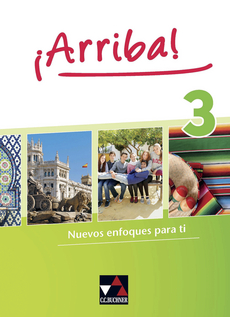 